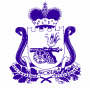 СОВЕТ ДЕПУТАТОВ БОГДАНОВСКОГО СЕЛЬСКОГО ПОСЕЛЕНИЯ ХОЛМ-ЖИРКОВСКОГО РАЙОНА СМОЛЕНСКОЙ ОБЛАСТИ РЕШЕНИЕ от   02.04. 2018 г.                      № 11Об отчете Главы муниципальногообразования Богдановского сельскогопоселения Холм-Жирковского районаСмоленской области за 2017 год.	Заслушав и обсудив представленный Главой муниципального образования Богдановского сельского поселения Холм-Жирковского района Смоленской области, отчет о результатах своей деятельности за 2017 годСовет депутатов Богдановского сельского поселения Холм-Жирковского районаРЕШИЛ:Утвердить отчет Главы муниципального образования Богдановского сельского  поселения Холм-Жирковского района Смоленской области Иванова Александра Федоровича о результатах своей деятельности за 2017 год (прилагается).Признать деятельность Главы муниципального образования Богдановского сельского поселения Иванова Александра Федоровича за 2017 год удовлетворительной.Отметить в деятельности Главы муниципального образования Богдановского сельского поселения Иванова Александра Федоровича, положительные итоги в решении вопросов местного значения.Настоящее решение вступает в силу со дня его принятия и подлежит официальному обнародованию на информационном стенде.Глава муниципального образованияБогдановского сельского поселенияХолм-Жирковского районаСмоленской области                                                                   А.Ф.Иванов    ОТЧЕТГлавы муниципального образования Богдановского сельского поселения Холм-Жирковского района Смоленской области о результатах своей деятельности и деятельности Администрации сельского поселения за 2017 год.Уважаемые депутаты и жители сельского поселения!      	В соответствии с Федеральным законом от 6 октября 2003 года №131-ФЗ «Об общих принципах организации местного самоуправления в Российской Федерации», руководствуясь статьей 26 Устава Богдановского сельского поселения Холм-Жирковскиго района Смоленской области  Глава муниципального образования представляет Совету депутатов ежегодный отчет о результатах своей деятельности, деятельности Администрации муниципального образования за 2017 год.     	В 2017 году Администрацией Богдановского сельского поселения проведена определенная работа по решению задач поставленных перед органами местного самоуправления на основании Федерального закона от 06.10.2003 года №131 «Об общих принципах организации местного самоуправления в Российской Федерации», Уставом Богдановского сельского поселения Холм-Жирковского района Смоленской области. Это прежде всего:- исполнение бюджета поселения;- благоустройство территории населенных пунктов, развитияинфраструктуры, обеспечение жизнедеятельности поселения;- социальная защита малоимущих граждан, оказание материальной помощи;- взаимодействие с предприятиями и организациями всех форм собственности с целью укрепления и развития экономики поселения.Богдановское сельское поселение находится на третьем месте по численности населения: проживает 738 человек , 265 хозяйства. За текущий год умерло 16 человек, родилось - 6. В состав сельского поселения входят 13 населенных пунктов. В хозяйствах содержится: 11 голов коров, овец-59,свиней-24,кроликов-16 ,птицы-1176, пчелосемей-97.(приблизительно).     На территории администрации Богдановского сельского поселения расположены:-Боголюбовский детский сад -22 детей-Средняя школа им.М.Горького -75 учеников-Боголюбовская сельская библиотека-Боголюбовский сельский дом культуры-Батуринская врачебная амбулатория-Батуринский дом интернат СОГБУ «Батуринский ДИПИ»-филиал ФУГП»Почта России»-МРСК Центра филиал «Смоленскэнерго»-подразделение ОАО «ИДК»-ИП Ильина Г.Ф.-ИП Персидский А.М.-ИП Грыго А.С.-ИП Костиков С.К.-ИП Фомин В.Д.-ИП Румянцев Г.Д.ООО «Новое предприятие лесного хозяйства» Зеликова О.А.     Представительными органами сельского поселения является Совет депутатов.     В соответствии с частью 2 статьи 26 Богдановского сельского поселения Холм-Жирковского района Смоленской области Глава муниципального образования избран из состава депутатов Совета депутатов большинством голосов от установленного числа депутатов открытым голосованием. Глава муниципального образования является высшим должностным лицом Богдановского  сельского поселения Холм-Жирковского района Смоленской области. Глава муниципального образования исполняет полномочия председателя Совета депутатов и Главы Администрации муниципального образования.     На заседаниях Совета депутатов принималось Положение о постоянных комиссиях. Постоянные комиссии образованы из числа депутатов Совета депутатов для предварительного рассмотрения вопросов, отнесенных к ведению Совета депутатов.     Всего за 2017 год проведено 14 заседаний Совета депутатов. Принято 30      правовых актов, основные направления: бюджет, налоги, изменения в Устав, благоустройство.     Все нормативно-правовые акты, принятые Администрацией Богдановского сельского поселения и Советом депутатов опубликовываются в районной газете «Вперед» или обнародуются на информационном стенде Администрации.     Каждый год по сравнению с предыдущим является самым сложным. Но, несмотря на все трудности, вызванные как объективными причинами (финансово-экономический кризис, сокращение финансирования), так и субъективными- разбалансированной системой управления, в целом удержали положение.Основные мероприятия, проведенные в отчетном году и планируемые к проведению в очередном году    	 Анализируя работу Администрации  сельского поселения за 2017 год становится ясно, что большинство поставленных задач населением руководством перед нами  в текущем году  решены или находятся в работе. Закончено строительство  газопровода высокого давления Мирополье-Боголюбово и разводка газопроводной сети по с. Боголюбово. В 2016-2017 году проложено газопровода низкого давления по с. Боголюбово и д. Григорьево  - 11.4 км.          Тем жителям администрации , которые полностью подготовили документы и заключили договора на поставку сжиженного  газа , газ подключен .Всего выдано актов балансового разграничения 18 штук ,подключено к газопроводу 14 жилых домов .    	Организация формирования и исполнения бюджета муниципального образования Богдановского сельского поселения осуществляется на основании Федерального закона от 06 октября 2003 г. №131-ФЗ « Об общих принципах организации местного самоуправления в Российской Федерации» , в соответствии с бюджетным кодексом РФ, с учетом вносимых в него изменений, налогового законодательства, Положения «О бюджетном процессе в Богдановском сельском поселении , решения Совета депутатов Богдановского сельского поселения «О бюджете Богдановского сельского поселения на 2017 год», с учетом вносимых в него изменений.     	Уточненный план налоговых и неналоговых поступлений в доходной части бюджета Богдановского сельского поселения Холм-Жирковского района за 2017 год в сумме 1189,0     тыс. рублей выполнено на  109,5 %, фактически платежи составили   3066,2 тыс. рублей. По сравнению с итогами 2016 года поступления собственных доходов увеличились на   126,0    тыс. руб. или на  10,6        %.    Исполнение расходной части бюджета на 01.01.2018 г. Составляет 90,2 %, план              4571,5 тыс. руб., фактически  4122,5 тыс.руб.        	Продолжается работа по изъятию невостребованных земельных долей на основании ст.12.1,14,14.1 Федерального закона от 24.07.2002 года за №101 «Об обороте земель сельскохозяйственного значения» расположенных на территории администрации Богдановского  сельского поселения в границах бывшего АО «Батуринское», ранее изъятые земли оформлены и переданы в собственность Администрации Богдановского сельского поселения для последующей продажи или сдачу в долгосрочную аренду.          В 2017 году проводилась работа по строительству и ремонту дорог внутрихозяйственного значения принадлежащих администрации Богдановского сельского поселения. Отсыпано щебнем кирпича и песчано-гравийной смесью дорог протяженностью 2.7 км по с. Боголюбово и д. Григорьево. Всего вывезено стройматериала объемом около 4.5 тысячи кубометров Прокопано ливневок 7.5 км Уложено водопропускных труб -49 штук . .На основании того , что все стройматериалы на отсыпку полотна дорог  были использованы свои ,было сэкономлено около 2 мл . рублей Израсходовано на ремонт дороги 2071,7 тыс. рублей. Запланировано было  2520,3 тыс. рублей. На 2018 год запланировано 1134,8 тыс.  руб., остаток 2017 г. 514,0 тыс. рублей.(1648 тыс. рублей всего)     	По содержанию водопроводных сетей, хочется обратить внимание на тех потребителей, которые не платят за использование воды, а сидят  на шее своих односельчан, добросовестных  плательщиков, есть  такие потребители у которых долг за использование воды составляет по 1000 руб. и более.    	За 2017 год поступило от населения 214147,90 руб., от организаций 54873,48 руб., всего 269021-38-руб. За пользование водой  израсходовано за 2017 г.-   487643-72  руб.,  в  т.ч. : зар/пл.     186.0 тыс. руб,  отчисления  на зар/пл.  61566.00 руб., водный налог-     1558,00 рублей, на ремонт  водопроводов 180.0  тыс. руб., оплачено за химический анализ воды  3576.72 руб., за электроэнергию  54943.00 руб.   Производилось техническое. обслуживание уличного освещения расходы составили: плата за электроэнергию - 196,1тыс. руб., за обслуживание    -    2,9 тыс. руб. Через несколько дней оплатим приобретение 35 энергосберегающих лампочек. для замены в уличных фонарях, что позволит нам сэкономить электроэнергию на освещение улиц почти в трое. В следующем году закупим еще 35 лампочек,  для полного перехода уличного освещения на энергосберегающие лампочки .      	Немало важным вопросам ежегодно  как для нашего поселения,  так и для всех поселения является наведение порядка на улицах, организация сбора и вывоза ТБО, ликвидация несанкционированных свалок. Некоторые жители, соблюдая чистоту возле своего двора, выбрасывают мусор в  мешках на обочины дорог, засоряют  берега рек. На  территории администрации находится временная санкционированная свалка, для сбора ТБО, так у некоторых  граждан не хватает  сил донести пакет с мусором от дороги до свалки буквально 15-, бросают мусор прямо на обочину дороги.      	За прошедший период Администрацией предоставлялись следующие муниципальные и государственные услуги:- выдача документов (справок, выписок)-351  шт.- рассмотрено письменных обращений граждан - 7    - На личном приеме Главы Администрации принято - 92 человека.- оказывалась помощь при оформлении социальных выплат;- оказывалась помощь в выписке дров на корню населению для отопления;-оказывалась помощь в оформлении документов на газификацию жилых   Домов;- проводилась работа с должниками налоговых платежей;- оказывалась безвозмездная юридическая консультация по оформлению гражданами в собственность объектов недвижимости.      	Наряду с работой организационной в поселении совместно с работниками культуры было проведено большое количество культурных мероприятий: 23 февраля, День матери, 9 Мая, День России, День пожилого человека, детские спортивные мероприятия, Новый год и многое другое.Задачи на 2018год.Исходя из практики прошлых лет и в том числе прошедшего 2017 года из наказов жителей Богдановского сельского поселения, поручений Главы МО «Холм-Жирковский район» и губернатора Смоленской области, главными задачами на 2018 год является продолжение реализации задачи развития Холм-Жирковского района и Богдановского сельского поселения.     	По Богдановскому сельскому поселению утвержден следующий план реализации задач:- изучения жизненно-важных вопросов и доведении до населения позиции Администрации района и поселения по решению возникающих проблем;- проведение сходов граждан с целью выявления нужд людей и оказания им помощи;- оказание помощи населению в развитии ЛПХ, создании малых форм предпринимательства, выявление социально-активных людей;- поддержание в  надлежащем состоянии территорий учреждений предприятий, личных подворий в населенных пунктах;- поддержание в надлежащем состоянии памятников на территории поселения;           - продолжить работу по  программе газификации поселения;- продолжить работу   по строительству и ремонту дорог и дорожно-уличной сети на         территории администрации Богдановского сельского поселения;- оформлять невостребованные земельные паи и подготовить документы для сдачи земельных участков в аренду;- оказывать помощь населению в оформлении документов на льготы для льготного контингента населения, детского пособия на детей до 16 лет и т.д.- оказывать помощь населению в выписке дров на корню.     	И в заключение хочется поблагодарить  депутатов, руководителей и работников  учреждений,  частных предпринимателей: почты, торговли, за помощь населению и Администрации поселка в работе. Особенно хочется отметить Костикова С.К. , Грыго А.С., Волобуева С.В., Сафронова А.Н., Фомина Д.В.  это те люди, которые  оказывают  ощутимую помощь  администрации, помогут и словом и делом. Спасибо Вам.      Хотелось бы чувствовать взаимосвязь Администрации поселения и всех предприятий и учреждений, расположенных на нашей территории и чтобы все живущие понимали, что все зависит от нас самих. Мы  все вместе одна большая семья, имя которой – Богдановское сельское  поселение.           Спасибо Вам всем за внимание